GULBENES NOVADA DOMES LĒMUMSGulbenēPar Gulbenes novada pašvaldības iestāžu sniegto siltumenerģijas apgādes maksas pakalpojumu apstiprināšanuPamatojoties uz Pašvaldību likuma 4.panta pirmās daļas 1.punktu, viena no pašvaldības autonomajām funkcijām ir organizēt iedzīvotājiem ūdenssaimniecības, siltumapgādes un sadzīves atkritumu apsaimniekošanas pakalpojumus neatkarīgi no tā, kā īpašumā atrodas dzīvojamais fonds. 2023.gada 24.augustā Sveķu pamatskola ir noslēgusi iepirkuma līgumu SIP4.9/23/23 ar SIA “AKVARIUS” par kurināmo kokskaidu granulu piegādi par līgumcenu 260,00 EUR bez PVN par vienu tonnu un saulespuķu čaumalu granulu piegādi par līgumcenu 235,00 EUR bez PVN par vienu tonnu.Balstoties uz iepirkumā “Kokskaidu granulu piegāde” Nr. GNP 2023/61 iesniegtajām piedāvātajām līgumcenām, nelielos iepakojumos fasētu kokskaidu granulu piegāde par līgumcenu 262,00 EUR bez PVN par vienu tonnu plānota sociālajai mājai “Blomīte” Beļavas pagastā, Tirzas pagasta ēkām “Biedrības nams” un “Doktorāts”, Litenes pagasta Litenes ciemam, Jaungulbenes pagasta Jaungulbenes ciemam, Jaungulbenes pirmsskolas izglītības iestādei “Pienenīte”. Beramo kokskaidu granulu piegāde par līgumcenu 258,00 EUR bez PVN par vienu tonnu  plānota Daukstu pagasta Staru ciemam, Druvienas pagasta Druvienas ciemam, Rankas pagasta Rankas ciemam, Beļavas pagasta Beļavas ciemam un Lejasciema pagasta Sinoles ciemam.Galgauskas pagasta mājai “Veiši”, Lejasciema pagasta Lejasciema ciemam un Rankas pamatskolai siltumenerģija tiks nodrošināta ar malkas apkuri, 40,00 EUR apmērā par vienu kubikmetru, bet SIA “Eko NRG” Lizuma pagasta Lizuma ciemam siltumenerģiju piegādās par 36,15 EUR par vienu MWh.Gulbenes novada domes 2018.gada 29.marta noteikumu Nr.8 “Gulbenes novada domes, tās iestāžu un struktūrvienību sniegto maksas pakalpojumu izcenojumu aprēķināšanas metodika un apstiprināšanas kārtība” (protokols Nr.4, 46.§) 17.punkts nosaka, ka maksas pakalpojuma izcenojumu pārskata un izdara grozījumus maksas pakalpojumu cenrādī gadījumā, ja ir būtiski mainījušās (samazinājušās vai palielinājušās par 5%) tiešās vai netiešās izmaksas, kuras veido maksas pakalpojuma izcenojumu. Ņemot vērā, ka malkas, kokskaidu un saulespuķu čaumalu granulu cenas ir samazinājušās, kā arī SIA “Eko NRG” piegādātās siltumenerģijas cena ir samazinājusies, Gulbenes novada pašvaldības Finanšu nodaļa ir veikusi pārrēķinu Gulbenes novada pašvaldības iestāžu sniegto siltumenerģijas apgādes maksas pakalpojumu cenrādī, balstoties uz vienādiem aprēķināšanas kritērijiem katrai iestādei. Pamatojoties uz “Pašvaldību likuma” 4.panta pirmās daļas 1.punktu un 10.panta pirmās daļas 19.punktu, Gulbenes novada domes 2018.gada 29.marta noteikumiem Nr.8 “Gulbenes novada domes, tās iestāžu un struktūrvienību sniegto maksas pakalpojumu izcenojumu aprēķināšanas metodika un apstiprināšanas kārtība” (protokols Nr.4, 46.§), Pievienotās vērtības nodokļa likuma 42.panta divpadsmito daļu, 52.panta pirmās daļas 9.punktu, atklāti balsojot: ar 13 balsīm "Par" (Ainārs Brezinskis, Aivars Circens, Anatolijs Savickis, Andis Caunītis, Atis Jencītis, Daumants Dreiškens, Guna Pūcīte, Guna Švika, Gunārs Ciglis, Intars Liepiņš, Mudīte Motivāne, Normunds Audzišs, Normunds Mazūrs), "Pret" – nav, "Atturas" – nav, "Nepiedalās" – nav, Gulbenes novada dome NOLEMJ:APSTIPRINĀT Gulbenes novada pašvaldības iestāžu sniegto siltumenerģijas apgādes maksas pakalpojumu cenrādi (pielikumā).NOTEIKT, ka šā lēmuma 1.punktā apstiprinātais maksas pakalpojumu cenrādis stājas spēkā 2023.gada 1.oktobrī.UZDOT Gulbenes novada pašvaldības iestādēm, kuras sniedz siltumenerģijas apgādes pakalpojumus, rakstveidā brīdināt pakalpojuma lietotājus par izmaiņām maksā par siltumenerģiju.ATZĪT par spēku zaudējušu Gulbenes novada domes 2023.gada 30.marta lēmumu “Par Gulbenes novada pašvaldības iestāžu sniegto siltumenerģijas apgādes maksas pakalpojumu apstiprināšanu” (protokols Nr.4, 128.p.) ar 2023.gada 1.oktobri.Lēmums stājas spēkā ar tā pieņemšanas brīdi.Gulbenes novada domes priekšsēdētājs				A. CaunītisPielikumsGulbenes novada domes 2023.gada 28.septembra lēmumam Nr. GND/2023/946(protokols Nr.15; 72.p)Gulbenes novada pašvaldības iestāžu sniegto siltumenerģijas apgādes maksas pakalpojumu cenrādis Piezīmes:* Piemēro pievienotās vērtības nodokļa samazināto likmi saskaņā ar Pievienotās vērtības nodokļa likuma 42.panta divpadsmito daļu.** Pakalpojumus neapliek ar pievienotās vērtības nodokli saskaņā ar Pievienotās vērtības nodokļa likuma 52.panta pirmās daļas 9.punktu. Gulbenes novada domes priekšsēdētājs				A.Caunītis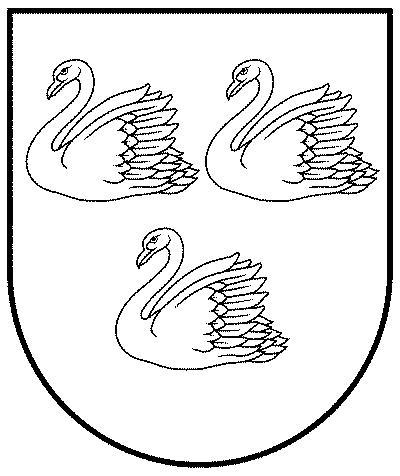 GULBENES NOVADA PAŠVALDĪBAReģ.Nr.90009116327Ābeļu iela 2, Gulbene, Gulbenes nov., LV-4401Tālrunis 64497710, mob.26595362, e-pasts; dome@gulbene.lv, www.gulbene.lv2023.gada 28.septembrī                           Nr. GND/2023/946                           (protokols Nr.15; 72.p.)N.p.k.Pakalpojuma veidsMērvienībaCena bez PVN (euro)PVN (euro)Cena ar PVN (euro)N.p.k.Pakalpojuma veidsMērvienībaCena bez PVN (euro)PVN (euro)Cena ar PVN (euro)1.Siltumenerģija telpu apkurei Gulbenes novada Beļavas pagasta Beļavas ciemā:Siltumenerģija telpu apkurei Gulbenes novada Beļavas pagasta Beļavas ciemā:Siltumenerģija telpu apkurei Gulbenes novada Beļavas pagasta Beļavas ciemā:Siltumenerģija telpu apkurei Gulbenes novada Beļavas pagasta Beļavas ciemā:Siltumenerģija telpu apkurei Gulbenes novada Beļavas pagasta Beļavas ciemā:1.1.fiziskām personām MWh100,4312,05*112,481.2.juridiskām personām MWh100,4321,09121,522.Siltumenerģija telpu apkurei sociālajai mājai “Blomīte”, Beļavas pagastā:Siltumenerģija telpu apkurei sociālajai mājai “Blomīte”, Beļavas pagastā:Siltumenerģija telpu apkurei sociālajai mājai “Blomīte”, Beļavas pagastā:Siltumenerģija telpu apkurei sociālajai mājai “Blomīte”, Beļavas pagastā:Siltumenerģija telpu apkurei sociālajai mājai “Blomīte”, Beļavas pagastā:2.1.fiziskām personāmMWh126,150,00**126,153.Siltumenerģija telpu apkurei Gulbenes novada Daukstu pagasta Staru ciemā:Siltumenerģija telpu apkurei Gulbenes novada Daukstu pagasta Staru ciemā:Siltumenerģija telpu apkurei Gulbenes novada Daukstu pagasta Staru ciemā:Siltumenerģija telpu apkurei Gulbenes novada Daukstu pagasta Staru ciemā:Siltumenerģija telpu apkurei Gulbenes novada Daukstu pagasta Staru ciemā:3.1.fiziskām personāmMWh97,1411,66*108,803.2.juridiskām personām MWh97,1420,40117,544.Siltumenerģija telpu apkurei Gulbenes novada Druvienas pagasta Druvienas ciemā:Siltumenerģija telpu apkurei Gulbenes novada Druvienas pagasta Druvienas ciemā:Siltumenerģija telpu apkurei Gulbenes novada Druvienas pagasta Druvienas ciemā:Siltumenerģija telpu apkurei Gulbenes novada Druvienas pagasta Druvienas ciemā:Siltumenerģija telpu apkurei Gulbenes novada Druvienas pagasta Druvienas ciemā:4.1.fiziskām personāmMWh103,8712,46*116,334.2.juridiskām personām MWh103,8721,81125,685.Siltumenerģija telpu apkurei  daudzdzīvokļu mājai „Veiši”, Galgauskas pagastā:Siltumenerģija telpu apkurei  daudzdzīvokļu mājai „Veiši”, Galgauskas pagastā:Siltumenerģija telpu apkurei  daudzdzīvokļu mājai „Veiši”, Galgauskas pagastā:Siltumenerģija telpu apkurei  daudzdzīvokļu mājai „Veiši”, Galgauskas pagastā:Siltumenerģija telpu apkurei  daudzdzīvokļu mājai „Veiši”, Galgauskas pagastā:5.1.fiziskām personāmMWh86,0610,33*96,395.2.juridiskām personām MWh86,0618,07104,136.Siltumenerģija telpu apkurei Gulbenes novada Jaungulbenes pagasta Jaungulbenes ciemā:Siltumenerģija telpu apkurei Gulbenes novada Jaungulbenes pagasta Jaungulbenes ciemā:Siltumenerģija telpu apkurei Gulbenes novada Jaungulbenes pagasta Jaungulbenes ciemā:Siltumenerģija telpu apkurei Gulbenes novada Jaungulbenes pagasta Jaungulbenes ciemā:Siltumenerģija telpu apkurei Gulbenes novada Jaungulbenes pagasta Jaungulbenes ciemā:6.1.fiziskām personāmMWh101,4812,18*113,666.2.juridiskām personām MWh101,4821,31122,797.Siltumenerģija telpu apkurei Jaungulbenes pirmsskolas izglītības iestādes “Pienenīte” ēkā:Siltumenerģija telpu apkurei Jaungulbenes pirmsskolas izglītības iestādes “Pienenīte” ēkā:Siltumenerģija telpu apkurei Jaungulbenes pirmsskolas izglītības iestādes “Pienenīte” ēkā:Siltumenerģija telpu apkurei Jaungulbenes pirmsskolas izglītības iestādes “Pienenīte” ēkā:Siltumenerģija telpu apkurei Jaungulbenes pirmsskolas izglītības iestādes “Pienenīte” ēkā:7.1.fiziskām personāmMWh85,7310,29*96,027.2.juridiskām personām MWh85,7318,00103,738.Siltumenerģija telpu apkurei Gulbenes novada Lejasciema pagasta Lejasciema ciemā:Siltumenerģija telpu apkurei Gulbenes novada Lejasciema pagasta Lejasciema ciemā:Siltumenerģija telpu apkurei Gulbenes novada Lejasciema pagasta Lejasciema ciemā:Siltumenerģija telpu apkurei Gulbenes novada Lejasciema pagasta Lejasciema ciemā:Siltumenerģija telpu apkurei Gulbenes novada Lejasciema pagasta Lejasciema ciemā:8.1.fiziskām personāmMWh81,899,83*91,728.2.juridiskām personāmMWh81,8917,2099,099.Siltumenerģija telpu apkurei Gulbenes novada Lejasciema pagasta Sinoles ciemā:Siltumenerģija telpu apkurei Gulbenes novada Lejasciema pagasta Sinoles ciemā:Siltumenerģija telpu apkurei Gulbenes novada Lejasciema pagasta Sinoles ciemā:Siltumenerģija telpu apkurei Gulbenes novada Lejasciema pagasta Sinoles ciemā:Siltumenerģija telpu apkurei Gulbenes novada Lejasciema pagasta Sinoles ciemā:9.1.fiziskām personāmMWh86,6210,39*97,019.2.juridiskām personāmMWh86,6218,19104,8110.Siltumenerģija telpu apkurei Gulbenes novada Litenes pagasta Litenes ciemā:Siltumenerģija telpu apkurei Gulbenes novada Litenes pagasta Litenes ciemā:Siltumenerģija telpu apkurei Gulbenes novada Litenes pagasta Litenes ciemā:Siltumenerģija telpu apkurei Gulbenes novada Litenes pagasta Litenes ciemā:Siltumenerģija telpu apkurei Gulbenes novada Litenes pagasta Litenes ciemā:10.1.fiziskām personāmMWh89,0410,68*99,7210.2.juridiskām personāmMWh89,0418,70107,7411.Siltumenerģija telpu apkurei Gulbenes novada Lizuma pagasta Lizuma ciemā:Siltumenerģija telpu apkurei Gulbenes novada Lizuma pagasta Lizuma ciemā:Siltumenerģija telpu apkurei Gulbenes novada Lizuma pagasta Lizuma ciemā:Siltumenerģija telpu apkurei Gulbenes novada Lizuma pagasta Lizuma ciemā:Siltumenerģija telpu apkurei Gulbenes novada Lizuma pagasta Lizuma ciemā:11.1.fiziskām personāmMWh51,976,24*58,2111.2.juridiskām personāmMWh51,9710,9162,8812.Siltumenerģija telpu apkurei Gulbenes novada Rankas pagasta Rankas ciemā:Siltumenerģija telpu apkurei Gulbenes novada Rankas pagasta Rankas ciemā:Siltumenerģija telpu apkurei Gulbenes novada Rankas pagasta Rankas ciemā:Siltumenerģija telpu apkurei Gulbenes novada Rankas pagasta Rankas ciemā:Siltumenerģija telpu apkurei Gulbenes novada Rankas pagasta Rankas ciemā:12.1.fiziskām personāmMWh85,9110,31*96,2212.2.juridiskām personām MWh85,9118,04103,9513.Siltumenerģija telpu apkurei Rankas pamatskolas infrastruktūrai pieslēgtajām ēkām Siltumenerģija telpu apkurei Rankas pamatskolas infrastruktūrai pieslēgtajām ēkām Siltumenerģija telpu apkurei Rankas pamatskolas infrastruktūrai pieslēgtajām ēkām Siltumenerģija telpu apkurei Rankas pamatskolas infrastruktūrai pieslēgtajām ēkām Siltumenerģija telpu apkurei Rankas pamatskolas infrastruktūrai pieslēgtajām ēkām 13.1.fiziskām personāmMWh86,0110,32*96,3313.2.juridiskām personām MWh86,0118,06104,0714.Siltumenerģija telpu apkurei ēkai “Biedrības nams”, Tirzas pagastā:Siltumenerģija telpu apkurei ēkai “Biedrības nams”, Tirzas pagastā:Siltumenerģija telpu apkurei ēkai “Biedrības nams”, Tirzas pagastā:Siltumenerģija telpu apkurei ēkai “Biedrības nams”, Tirzas pagastā:Siltumenerģija telpu apkurei ēkai “Biedrības nams”, Tirzas pagastā:15.1.fiziskām personāmMWh95,5311,46*106,9915.2.juridiskām personām MWh95,5320,06115,5915.Siltumenerģija telpu apkurei ēkai “Doktorāts”, Tirzas pagastā:Siltumenerģija telpu apkurei ēkai “Doktorāts”, Tirzas pagastā:Siltumenerģija telpu apkurei ēkai “Doktorāts”, Tirzas pagastā:Siltumenerģija telpu apkurei ēkai “Doktorāts”, Tirzas pagastā:Siltumenerģija telpu apkurei ēkai “Doktorāts”, Tirzas pagastā:16.1.fiziskām personāmMWh119,2014,30*133,5016.2.juridiskām personām MWh119,2025,03144,2316.Siltumenerģija telpu apkurei Sveķu pamatskolas infrastruktūrai pieslēgtajām ēkām: Siltumenerģija telpu apkurei Sveķu pamatskolas infrastruktūrai pieslēgtajām ēkām: Siltumenerģija telpu apkurei Sveķu pamatskolas infrastruktūrai pieslēgtajām ēkām: Siltumenerģija telpu apkurei Sveķu pamatskolas infrastruktūrai pieslēgtajām ēkām: Siltumenerģija telpu apkurei Sveķu pamatskolas infrastruktūrai pieslēgtajām ēkām: 17.1.fiziskām personāmMWh93,8811,27*105,1517.2.juridiskām personām MWh93,8819,71113,59